ผู้ให้ข้อมูลในแบบประเมินนี้ต้องเป็นอาจารย์ที่ปรึกษา CWIE หรือบุคคลที่ได้รับมอบหมายให้ทำหน้าที่แทน (อาจารย์ 1 ท่าน ต่อ แบบประเมิน 1 ชุด)แบบประเมินผลนี้มีทั้งหมด 2 ส่วน โปรดให้ข้อมูลครบทุกข้อ กรุณาทำเครื่องหมาย   ในช่องประเมินที่ตรงกับความคิดเห็นของท่าน โดยใช้เกณฑ์การประเมินค่าสำหรับระดับความคิดเห็น ดังนี้5 หมายถึง เห็นดัวยกับข้อความนั้นมากที่สุด หรือมากที่สุด4 หมายถึง เห็นดัวยกับข้อความนั้นมาก หรือมาก3 หมายถึง เห็นดัวยกับข้อความนั้นปานกลาง หรือปานกลาง2 หมายถึง เห็นดัวยกับข้อความนั้นน้อย หรือน้อย1 หมายถึง เห็นดัวยกับข้อความนั้นน้อยที่สุด หรือน้อยที่สุด n/a หมายถึง ไม่สามารถให้ระดับคะแนนได้ เช่น ไม่มีความเห็น ไม่ต้องการประเมิน เป็นต้นข้อเสนอแนะเพิ่มเติมสำหรับปรับปรุงกระบวนการดำเนินงานฝ่ายจัดการศึกษา........................................................................................................................................................................................................................................................................................................................................................................................................................................................................................................................................................................................................................................................................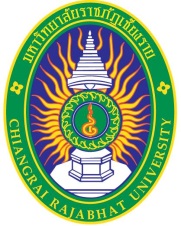 แบบประเมินคุณภาพฝ่ายจัดการศึกษาโครงการ Cooperative and Work Integrated Education: CWIEคณะเทคโนโลยีอุตสาหกรรม มหาวิทยาลัยราชภัฏเชียงราย ปีการศึกษา ............รายการประเมิน  ระดับความพึงพอใจระดับความพึงพอใจระดับความพึงพอใจระดับความพึงพอใจระดับความพึงพอใจระดับความพึงพอใจรายการประเมิน  54321n/aส่วนที่ 1 กระบวนการดำเนินงานฝ่ายจัดการศึกษา1. ขั้นตอนการดำเนินงานมีความเหมาะสม2. การติดต่อประสานงานมีความสะดวกรวดเร็วและต่อเนื่อง3. การประชาสัมพันธ์ข่าวสารผ่านสื่อต่าง ๆ 4. คู่มือฝึกประสบการณ์วิชาชีพ / สหกิจ / CWIE5. การให้บริการคำปรึกษา ข้อมูลข่าวสาร และการแก้ไขปัญหาของเจ้าหน้าที่ 